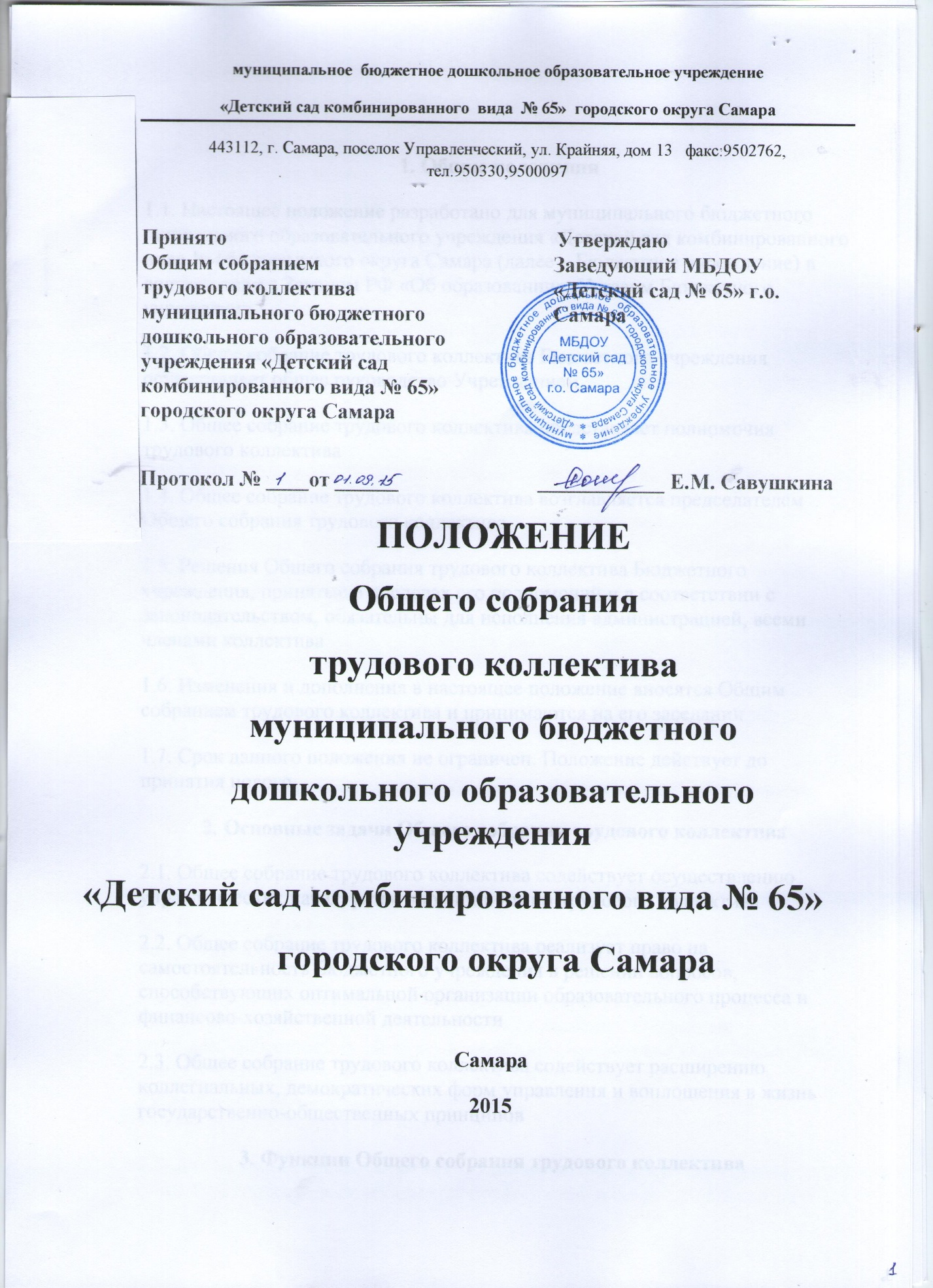 1. Общие положения1.1. Настоящее положение разработано для муниципального бюджетного дошкольного образовательного учреждения «Детский сад комбинированного вида № 65» городского округа Самара (далее – Бюджетное учреждение) в соответствии с Законом РФ «Об образовании», Уставом Бюджетного учреждения1.2. Общее собрание трудового коллектива Бюджетного учреждения осуществляет общее руководство Учреждением1.3. Общее собрание трудового коллектива представляет полномочия трудового коллектива1.4. Общее собрание трудового коллектива возглавляется председателем Общего собрания трудового коллектива1.5. Решения Общего собрания трудового коллектива Бюджетного учреждения, принятые в пределах его полномочий и в соответствии с законодательством, обязательны для исполнения администрацией, всеми членами коллектива1.6. Изменения и дополнения в настоящее положение вносятся Общим собранием трудового коллектива и принимаются на его заседании1.7. Срок данного положения не ограничен. Положение действует до принятия нового2. Основные задачи Общего собрания трудового коллектива2.1. Общее собрание трудового коллектива содействует осуществлению управленческих начал, развитию инициативы трудового коллектива2.2. Общее собрание трудового коллектива реализует право на самостоятельность Бюджетного учреждения в решении вопросов, способствующих оптимальной организации образовательного процесса и финансово-хозяйственной деятельности2.3. Общее собрание трудового коллектива содействует расширению коллегиальных, демократических форм управления и воплощения в жизнь государственно-общественных принципов3. Функции Общего собрания трудового коллектива3.1.  Общее собрание трудового коллектива:принимает Устав Бюджетного учреждения, изменения в Устав;избирает представителей в Совет Бюджетного учреждения прямым голосованием, определяет срок его полномочий;утверждает Коллективный договор;рассматривает спорные или конфликтные ситуации, касающиеся отношений между работниками Бюджетного учреждения;представляет педагогических и других работников к различным видам поощрений;принимает Правила внутреннего трудового распорядка Бюджетного учреждения;принимает Положения о доплатах и надбавках, иных локальных актов4. Права Общего собрания трудового коллектива4.1. Общее собрание трудового коллектива имеет право:участвовать в управлении Бюджетного учреждения;выходить с предложениями и заявлениями  Бюджетного учреждения, в органы муниципальной и государственной власти, в общественные организации4.2. Каждый член Общего собрания трудового коллектива имеет право:потребовать обсуждения Общим собранием трудового коллектива любого вопроса, касающегося деятельности Бюджетного учреждения, если его предложение поддержит не менее одной трети членов собрания;при несогласии с решением Общего собрания трудового коллектива высказать свое мотивированное мнение, которое должно быть занесено в протокол5. Организация управления Общим собранием трудового коллектива5.1. В состав Общего собрания трудового коллектива входят все работники Бюджетного учреждения 5.2. На заседание Общего собрания трудового коллектива могут быть приглашены представители Бюджетного учреждения, общественных организаций, органов муниципального и государственного управления. Лица, приглашенные на собрание, пользуются правом совещательного голоса, могут вносить предложения и заявления, участвовать в обсуждении вопросов, находящихся в их компетенции5.3. Для ведения Общего собрания трудового коллектива из его состава открытым голосованием избирается председатель и секретарь сроком на один календарный год, которые выбирают свои обязанности на общественных началах5.4. Председатель Общего собрания трудового коллектива:организует деятельность Общего собрания трудового коллектива;информирует членов трудового коллектива о предстоящем заседании не менее чем за 30 дней до его проведения;организует подготовку и проведение заседания;определяет повестку дня;контролирует выполнение решений5.5. Общее собрание трудового коллектива собирается не реже 2 раз в календарный год5.6. Общее собрание трудового коллектива считается правомочным, если на нем присутствует не менее 2/3 работников Бюджетного учреждения5.7. Решение Общего собрания трудового коллектива принимается открытым голосованием5.8. Решение Общего собрания трудового коллектива считается принятым, если за него проголосовало не менее 50% присутствующих5.9. Решение Общего собрания трудового коллектива обязательно к исполнению для всех членов трудового коллектива Бюджетного учреждения6. Взаимосвязь с другими органами самоуправления6.1. Общее собрание трудового коллектива организует взаимодействие с другими органами самоуправления Бюджетного учреждения – Советом МБДОУ, Родительским комитетом:через участие представителей трудового коллектива в заседаниях Совета МБДОУ, Родительского комитета Бюджетного учреждения;представление на ознакомление Совету МБДОУ и Родительскому комитету Бюджетного учреждения материалов, готовящихся к обсуждению и принятию на заседании Общего собрания трудового коллектива; внесение предложений и дополнений по вопросам, рассматриваемым на заседаниях Совета МБДОУ и Родительского комитета Бюджетного учреждения7. Ответственность Общего собрания трудового коллектива7.1. Общее собрание трудового коллектива несет ответственность:за выполнение, выполнение не в полном объеме или невыполнение закрепленных за ним задач и функций;соответствие принимаемых решений законодательством РФ, нормативно-правовым актам8. Делопроизводство Общего собрания трудового коллектива8.1. Заседания Общего собрания трудового коллектива оформляются протоколом8.2. В книге протоколов фиксируются:даты проведения;количественное присутствие (отсутствие) работников трудового коллектива;приглашенные (ФИО, должность);повестка дня;ход обсуждения вопросов;предложения, рекомендации и замечания работников трудового коллектива и приглашенных лиц;решение8.3. Протоколы подписываются председателем и секретарем Общего собрания трудового коллектива8.4. Нумерация протоколов ведется с начала учебного года8.5. Книга протоколов Общего собрания  трудового коллектива нумеруется постранично, прошнуровывается, скрепляется подписью заведующего и печатью Бюджетного учреждения8.6. Книга протоколов Общего собрания трудового коллектива хранится в делах Бюджетного учреждения (50 лет) и передается по акту (при смене руководителя, передаче в архив)